新 书 推 荐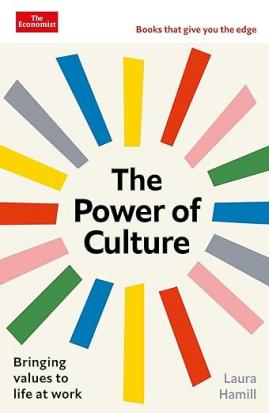 中文书名：文化的力量：让价值观在工作中焕发生机英文书名：THE POWER OF CULTURE: Bringing values to life at work作    者：Laura Hamill出 版 社：Profile 代理公司：ANA/Zoey页    数：240页出版时间：2024年10月代理地区：中国大陆、台湾审读资料：电子稿 类    型：经管内容简介：为什么组织需要对其文化采取积极主动的态度，以及如何做到这一点无论文化是否发挥作用，我们都要承认，所有组织都有自己的文化。如果方法得当，文化可以成为积极力量，否则会适得其反，损害组织的绩效和声誉。总之，文化很重要。不过，要理解和掌握文化的精髓却是一件棘手的事情。《文化的力量》一书直面这一问题，探讨了什么是文化、文化为何重要、文化如何与战略和价值观保持一致，以及如何理解文化、改变文化并将文化变为现实。本书通过真实的故事和事例，以作者的“意向文化圈”（Intentional Culture Circle）理念为指导，希望帮助每个人在工作中更好地认识文化，以及寻找机会让文化更好地发挥作用。以新颖、通俗易懂的方式讲述许多人都难以理解的复杂话题。帮助人们摆脱企业网站上的空洞说教，建立真正行之有效的积极文化。本书融合了企业管理和人类心理学，提供了大量实用的提示和窍门，以及在不同行业、地域和组织规模中的实际应用。作者简介：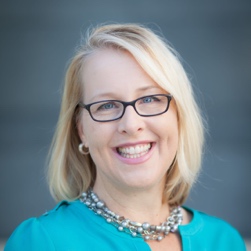 劳拉·哈米尔（Laura Hamill）是一名组织心理学家，专注于科学与人力资源的交叉，其研究主要围绕员工幸福感、员工敬业度和组织文化展开，还非常关注创造良好工作环境。劳拉曾任微软公司人力总监，是Limeade公司创始人之一，目前是公司巴黎凤凰集团（Paris Phoenix Group）的老板并担任顾问，为企业提供文化方面的建议。她还是Happy at Work播客的主持人。她与家人目前住在华盛顿。感谢您的阅读！请将反馈信息发至：版权负责人Email：Rights@nurnberg.com.cn安德鲁·纳伯格联合国际有限公司北京代表处北京市海淀区中关村大街甲59号中国人民大学文化大厦1705室, 邮编：100872电话：010-82504106, 传真：010-82504200公司网址：http://www.nurnberg.com.cn书目下载：http://www.nurnberg.com.cn/booklist_zh/list.aspx书讯浏览：http://www.nurnberg.com.cn/book/book.aspx视频推荐：http://www.nurnberg.com.cn/video/video.aspx豆瓣小站：http://site.douban.com/110577/新浪微博：安德鲁纳伯格公司的微博_微博 (weibo.com)微信订阅号：ANABJ2002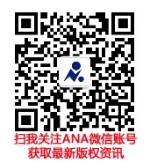 